                                                                 RESUME             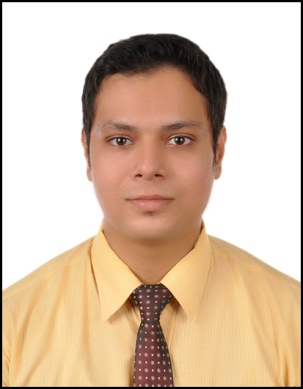 Gaurang Vashishtha   Address: A-91.UG-1 Dilshad Colony Phone:+91 9650879486gaurang.vashishth64@gmail.com.Professional Highlights & Aspirations                                                                                                                     To work, grow in a challenging and testing work environment, and also to consider every hindrance as an opportunity. Working StatusWorked with Syn Infotech as a Sr.executive From 1st/Feb/2010-1st/Jul/2012Job Description:Understanding the requirements thoroughly, and successfully recruiting professionals for the same within a time frameInteracting with the technical panel and understanding there requirementWorked with  Fortis Hospital New Delhi as a Front Office Assistant From Aug’24 2012 –Jul'08 2014    Job Description :Responsible for making IPD/OPD Report . Coordinating the patients.During spare time seeing the Marketing activities for the hospital.Working with  Apollo Hospital New Delhi as a Front Admin Executive .Educational QualificationMAHATMA GANDHI UNIVERSITY Persuing,Master of Science (M.Sc)	HM						      			            AMITY UNIVERSITYBachelor of  Science		(HM)					                                                                             AMITY UNIVERSITYDiploma in Front Office Operations                                             				                                                                                                               	 	                      XIIth, UP (Board)       										                                                                                                                                          Specialisation: PCM  							           Gd Public School, ALIGARH (UP)S.E.C)                                      	             Xth, CBSE (Board)    Summer InternshipsIn HEINZ INDIA PVT. LTD, Aligarh  In House Projects UndertakenSales and Distribution Strategies of Heinz India Pvt ltd.Advertising Process Scheduling of Hindustan TimeAchievements And AwardsOrganized Management Festival in Feb.2010 and was the member Academics committee.Played an instrumental role in organizing college festivals and technical events.Undergone a short time course in Vegetables and Fruits Preservation during graduationParticipated in various activities like skit, dancing, compering etc.Software SkillsPlatform: DOS, Windows 98/2000/XPApplication: MS Office2002, DBMSLanguage: C, C++, SQL, VB 6.0Extra Curricular Activities                                                                                                    Handicraft MakingTravelling and Exploring new PlacesOther Information         Date of Birth        : 04th June, 1990         Marital Status    : Unmaried                                                                Father Name: Mr.S.K Vashishtha I declare that the above information is true to the best of my knowledge.Gaurang Vashishtha                                                                                                 Date-